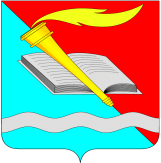 АДМИНИСТРАЦИЯ ФУРМАНОВСКОГО МУНИЦИПАЛЬНОГО РАЙОНАПОСТАНОВЛЕНИЕ от 21.09.2020  № 707г. Фурманов «Об утверждении муниципальной программы «Использование и охрана  земель на территории Фурмановского муниципального района»          В соответствии со  ст.ст. 11, 13 Земельного кодекса Российской Федерации, Федеральным законом от 06.10.2003 №131-ФЗ «Об общих принципах организации местного самоуправления в Российской Федерации», руководствуясь Уставом Фурмановского муниципального района, администрация Фурмановского муниципального района постановляет:Утвердить муниципальную программу «Использование и охрана  земель на территории Фурмановского муниципального района» (Приложение №1).Опубликовать постановление в официальном печатном издании «Вестник администрации Фурмановского муниципального района и Совета Фурмановского муниципального района» и разместить на официальном сайте Фурмановского муниципального района.Постановление вступает в силу с момента его подписания.Контроль за исполнением постановления возложить на заместителя главы администрации Фурмановского муниципального района А.А.Клюева.Н.В.Жилова21169Приложение №1к постановлению администрацииФурмановского муниципального районаот 21.09.2020 №707                                                МУНИЦИПАЛЬНАЯ ПРОГРАММА«ИСПОЛЬЗОВАНИЕ И ОХРАНА ЗЕМЕЛЬ НА ТЕРРИТОРИИФУРМАНОВСКОГО МУНИЦИПАЛЬНОГО РАЙОНА»Паспорт программыХарактеристика текущего состояния и основные проблемы в соответствующей сфере реализации муниципальной программы.Земля – важная часть окружающей среды, использование которой связано со всеми остальными природными объектами: животными, лесами, растительным миром, водами, полезными ископаемыми и другими ценностями недр земли. Без использования и охраны земли невозможно использование других природных ресурсов. Бесхозяйственность по отношению к земле немедленно наносит или в недалеком будущем будет наносить вред окружающей среде, приводить не только к разрушению поверхностного слоя земли - почвы, ее химическому и радиоактивному загрязнению, но и сопровождаться экологическим ухудшением всего природного комплекса.Муниципальная программа Фурмановского муниципального района «Использование и охрана земель на территории Фурмановского муниципального района» (далее – Программа) направлена на создание благоприятных условий использования и охраны земель, обеспечивающих реализацию государственной политики эффективного и рационального использования и управления земельными ресурсами в интересах укрепления экономики.Использование значительных объемов земельного фонда в различных целях накладывает определенные обязательства по сохранению природной целостности всех звеньев экосистемы окружающей среды. В природе все взаимосвязано. Поэтому нарушение правильного функционирования одного из звеньев, будь то лес, животный мир, земля, ведет к дисбалансу и нарушению целостности экосистемы. Территории природного комплекса - лесные массивы, водные ландшафты, овражные комплексы, озелененные пространства природоохранные зоны и другие выполняют важнейшую роль в решении задачи обеспечения условий устойчивого развития сельского поселения.Нерациональное использование земли, потребительское и бесхозяйственное отношение к ней приводят к нарушению выполняемых ею функций, снижению природных свойств.Охрана земель только тогда может быть эффективной, когда обеспечивается рациональное землепользование.Проблемы устойчивого социально-экономического развития Фурмановского муниципального района и экологически безопасной жизнедеятельности его жителей на современном этапе тесно связаны с решением вопросов охраны и использования земель. На уровне муниципального образования можно решать местные проблемы охраны и использования земель самостоятельно, причем полным, комплексным и разумным образом в интересах не, только ныне живущих людей, но и будущих поколений.На территории Фурмановского муниципального района Ивановской области имеются земельные участки для различного разрешенного использования.Наиболее ценными являются земли сельскохозяйственного назначения, относящиеся к сельскохозяйственным угодьямЭкологическое состояние земель в среднем хорошее, но стихийные несанкционированные свалки, оказывают отрицательное влияние на окружающую среду, и усугубляют экологическую обстановку.Основные цели и задачи программыОсновными целями программы являются: использование земель способами, обеспечивающими сохранение экологических систем, способности земли быть средством, основой осуществления хозяйственной и иных видов деятельности;предотвращение деградации, загрязнения, захламления, нарушения земель, других негативных (вредных) воздействий хозяйственной деятельности;обеспечение улучшения и восстановления земель, подвергшихся деградации, загрязнению, захламлению, нарушению, другим негативным (вредным) воздействиям хозяйственной деятельности;улучшение земель, экологической обстановки в муниципальном образовании;сохранение и реабилитация природы муниципального района для обеспечения здоровья и благоприятных условий жизнедеятельности населения;систематическое проведение инвентаризация земель, выявление нерационально используемых земель в целях передачи их в аренду (собственность); сохранения качества земель (почв) и улучшение экологической обстановки,  защита и улучшение условий окружающей среды для обеспечения здоровья и благоприятных условий жизнедеятельности населения Фурмановского муниципального района.Для достижения поставленных целей необходимо решить следующие задачи:повышение эффективности использования и охраны земель;оптимизация деятельности в сфере обращения с отходами производства и потребления;обеспечение организации рационального использования и охраны земель;проведение инвентаризации земель.Ресурсное обеспечение муниципальной программыФинансирование мероприятий Программы не предусмотрено.5. Ожидаемые результаты ПрограммыРеализация данной программы должна содействовать в упорядочении землепользования, вовлечении в оборот новых земельных участков, повышению инвестиционной привлекательности района, росту экономики, более эффективному использованию и охране земель.6. Перечень основных мероприятий ПрограммыГлава Фурмановского муниципального районаР.А.СоловьевНаименование программы          «Использование и охрана  земель на территории Фурмановского муниципального района»Администратор программыКомитет по управлению муниципальным имуществом и земельным отношениям администрации Фурмановского муниципального районаИсполнители программыКомитет по управлению муниципальным имуществом и земельным отношениям администрации Фурмановского муниципального районаЦели программы- повышение эффективности использования и охраны земель на территории Фурмановского муниципального района;- обеспечение рационального использования земель;- предотвращение и ликвидации загрязнения, истощения, деградации, порчи, уничтожения земель и почв и иного негативного воздействия на земли и почвы;- восстановление плодородия почв на землях сельскохозяйственного назначения и улучшение земельСрок реализации программы2020 – 2022 годыОбъем ресурсного обеспечения программыФинансирования не требуетп/пМероприятия по реализации ПрограммыИсточники финансированияСрок исполненияОтветственные за выполнение мероприятия Программы1Разъяснение гражданам земельного законодательстване предусмотреныпостоянно Комитет по управлению муниципальным имуществом и земельным отношениям2Организация регулярных мероприятий по очистке территории от мусоране предусмотрены постоянноАдминистрация Фурмановского муниципального района, Администрации сельских поселений3Выявление пустующих и нерационально используемых земель и своевременное вовлечение их в хозяйственный оборотне предусмотрены постоянноКомитет по управлению муниципальным имуществом и земельным отношениям4Выявление фактов самовольного занятия земельных участковне предусмотрены постоянноКомитет по управлению муниципальным имуществом и земельным отношениям, Комитет по муниципальному контролю5Инвентаризация земельне предусмотрены постоянноКомитет по управлению муниципальным имуществом и земельным отношениям, Администрации сельских поселений6Выявление фактов использования земельных участков, приводящих к значительному ухудшению экологической обстановкине предусмотрены постоянноКомитет по управлению муниципальным имуществом и земельным отношениям, Комитет по муниципальному контролю